Вчитель Добрий день, малята! В ефірі –телепередача «В гостях у казки». З вами постійна ведуча – Світлана Аліківна. Я рада вітати всіх присутніх у нашій студії. У листах, які надходять до нас, глядачі часто задають запитання «Чому ми  ведемо передачу саме про казки?» А ось чому:Підготовлені учні читають вірші1Казок країна чарівна,У гості нас чека вона.Отож часу не гаймо -У подорож рушаймо!2Запрошуємо ми також,Усіх в казкову подорож!Хто дружить із книжками,Завжди йде поруч з нами!3Багато книжок ми читаємо,Але всі казку полюбляємо.Добро від зла ми відрізняємо,Героям в казці співчуваємо.4Нам в казці звірі помагаютьЗ маленьких років зрозуміть,Добро та правду відрізняти,Людину бачити в ту ж мить.5Всі звірі в казці мову мають,Рослини всі в ній розмовляють,Пригоди нас завжди чекають,Добро і правда зло долають.6А казка мудра хоче нам сказати,Що кожен з нас повинен її знати,Бо, кажуть, казка вчить на світі жити,Та щастя й радість вміє всім дарити.Вчитель Казка… Лагідна колиска дитинства. Добра, мудра, чарівна казка завжди була у пошані. Її із задоволенням слухають і діти, і дорослі. Казки бувають різні: довгі, короткі, веселі, чарівні, написані автором або складені народом. Проте у всіх казок є одна спільна риса – мудрість. І особливо це проявляється у народній казці. З віку в вік, з покоління в покоління горіли дитячі оченята на цей дивовижний казковий світ. Затамувавши подих, з раннього дитинства, ви слухали мамину чи бабусину казку, блукаючи по незнаним світам, пізнаючи добро і зло. А казки були різні-прерізні. Про Курочку Рябу, про Котика-Воркотика, про Лисичку-сестричку. Ви росли і разом з вами підростали казки. І ось… уже в уяві постає прекрасна фея, яка одягає на бал Попелюшку… по темних лісах блукає царівна, втікаючи від лютої мачухи, а маленькі ельфи приймають до свого товариства лагідну Дюймовочку… Цей прекрасний казковий світ!  Діти, а як ви думаєте, які казки найголовніші? (відповіді дітей)А хочете дізнатися, як насправді? Добре, я пропоную вам переглянути розповідь про те, як казочки сперечалися. Перегляд відеоматеріалу «»Було це колись»То які ж казочки найголовніші? (відповіді дітей)Молодці! А зараз рубрика має назву «Загадковий будинок». Ви будете бачити на екрані будиночок, а для того, щоб дізнатися яка казочка в ньому живе – треба відгадати загадку. Приготувалися? Почнемо! Працювала я у хатці,
Танцювала у палаці.
Є така у мене звичка —
Десь губити черевички. (Попелюшка)Міленьке, сіреньке, біди наробилоЩось біле, кругленьке, Хвостиком розбило.Сумує і плаче бабуся,Дідусь витирає сльозу,А курочка кудкудаче:«Я вам золоте знесу!» (Курочка Ряба)Хто кругленький і смачненький, Із віконця скік да скік.Втік від баби та від дідаДо лисички на язик? (Колобок)Він звірят усіх лікує,Від халеп різних рятує, І зайчат, і мавпенят,Бегемотів, левенят.Вилікує він за митьВсе, що в звірів так болить,Це наш лікар … (Айболить)Він сміливий і веселий,Дружить з ним П’єро, Мальвіна.Шкода, що не любить школу, Деревяний … (Буратіно)Хто моторчик свій заводить? 
З даху в гості хто приходить?
І на свято він дістався —
Скажем дружно: «Здрастуй,...» (Карлсон).Рубрика  «Телеграми наших глядачів»В нашу телепередачу надходить багато телеграм…Але ж ці без підпису. Діти, допоможіть, впізнати, хто надіслав їх. «З’їв семеро козенят, болить живіт “(«Вовк та семеро козенят»)«Ніяк не витягнемо ріпку, буду кликати бабу, тому прибути не зможемо»(«Ріпка»).«Від дідуся втік, від бабусі втік, скоро буду у вас». («Колобок»).Врятуйте мене від лиски, яка занесла мене за зелені ліси, за жовті піски, за бистрії води, за високі гори. 
(«Котик і Півник»).«Нас вже і так дуже багато живе в цій цікавій хатці, а ще хоче ведмідь заселитися» («Рукавичка»)«Скоро приїду до вас, лише занесу пиріжки хворій бабусі» («Червона Шапочка»)Рубрика «Чарівний кошик»Ну а наступна наша рубрика «Чарівний кошик». В цьому кошику предмети з казок, треба відгадати з яких саме.Ключик – БуратіноЧеревичок – ПопелюшкаГрадусник– АйболитьБорошно – Колобок Яйце – Курочка РябаСкарлупа горіха – ДюймовочкаРукавиця – РукавичкаКолосок – КолосокКошик – Червона ШапочкаРубрика «Музичний калейдоскоп»(звучать уривки з казок та мультфільмів, а діти вгадують з яких саме)Гра «Склади пазл» (Робота в парах)Подивимось, як швидко ви поскладаєте пазли та згадаємо назви казочок.(Діти складають пазли казок)«Гуси-лебеді»«Снігова Королева»«Троє поросят»«Лисичка і Журавель»«Снігуронька»«Колосок»«Кіт у чоботях»«Білосніжка і сім гномів»Вистава «Ріпка» Я пропоную вам трішки відпочити і переглянути казку, яку ви всі добре знаєте.Вам історію одну 
Зараз ми розкажемо. 
Всіх героїв, дії всі 
Вам ось тут покажемо. 
Якщо з римою у нас 
Не все буде складно, 
Не біда — ви кожен раз 
Посмієтесь славно. 
Ця історія сучасна 
На давнішню схожа, 
Хтось з героїв в ній нещасний, 
Добре, що не кожен. 
Дід Омелько й 
Баба Мотря 
Мали добру вдачу: 
Тому років може за три 
Збудували дачу. 
Огородину розбили, 
Груша є і вишня, 
Гарних квітів насадили — 
Та й фазенда вийшла. 
Завели собі у хаті 
Собаку та кішку, 
А були ж таки багаті — 
Мали й мишей трішки. І одного якось дняПосадив дід ріпку. І росла, росла вона. Виросла велика!РіпкаРіпка я, ріпка я. Виросла на грядці я.І велика, і гладка, і солодка, і смачна!Довго я росла на грядці,Зустрічала сонце вранці.А тепер я ось яка, і велика, і смачна.Вже пора мене зривати,І до столу подавати.Я за землю учеплюсь і із діда посміюсьВчительБа — зашморгав діда носом, 
Щелепа відвисла, — 
Ріпку наче хто насосом 
Накачав навмисно. ДідДід старий я, та дарма,В мене сила ось яка!На город іду, гуп-гуп.Зірву ріпку я на суп.Тягну-тягну – ох, тягну-тягну – ах,Вже стомився – жах! А вона – ніяк!Бабусю, йди допоможи!БабусяОй ти, мій дідусю!Йду я, не барюся!З ріпки я зроблю салат,Пригощу усіх малят!Тягнем-тягнем – ох, тягнем-тягнем – ах,Вже стомились – жах! А вона – ніяк!Внучко, моя внучко! Годі тобі спати,Ходи разом з нами  ріпку витягати!ВнучкаВже іду, моя бабуся,Зараз, тільки потягнуся!Вам від мене буде сила,Ріпку витягнемо сміло!Тягнем-тягнем – ох, тягнем-тягнем – ах,Вже стомились – жах! А вона – ніяк!Жучко, йди допоможи!ЖучкаГав-гав-гав, мене ви звали?Ріпку витягну я з вами!Тягнем-тягнем – ох, тягнем-тягнем – ах,Вже стомились – жах! А вона – ніяк!Мурко, йди допоможи!МуркаЗачекайте, вже біжу,Тягнуть ріпку поможу!Гляньте виросла яка, і солодка, і смачна!Тягнем-тягнем – ох, тягнем-тягнем – ах,Вже стомились – жах! А вона – ніяк!Ріпку витягнуть не можем, хай нам мишка допоможе!Вчитель Біжить мишка тихо-тихо, Зараз буде ріпці лихо!МишкаЗачекайте, я вже тут, Будем ріпку всі тягнуть!Вчитель Тягне ріпку вся сімя,В неї сила ось яка!Разом Тягнем-тягнем – ох, тягнем-тягнем – ах,Витягнули – ах!ВчительЦя сімейка розім'ялась 
З ріпкою надворі, 
Ну, а ми всі посміялись 
З сюжету доволі. Сподобалася казка? А чому вона нас вчить?Казка вчить, як на світі жить. Читайте і слухайте казки. Нехай вони ідуть по світу, нехай живуть серед нас, сіють доброту і мудрість, навчають, як треба по правді жити. Телепроект наш закінчився,Мабуть кожен з вас стомився,А тепер – відпочивать, Та казки не забувать.А сьогодні, по заслузі, Щиро дякую вам, друзі!І в кінці на передачіПісенька для вас, на вдачу!Звучить пісенька «Казки мої улюблені»Тема:  Мета: пробуджувати у дітей бажання читати і знати якомога більше казок;розвивати кмітливість, пам’ять, увагу, допитливість, артистичні здібності молодших школярів;сприяти пізнавальному розвитку дітей; виховувати моральні почуття, впливати на уявлення особистості дитини, спрямовуючи розвиток бажань і вчинків малюка, спиратися на те найкраще, що вже є у кожної дитини;допомогти зрозуміти, що добро майже завжди перемагає зло, а негативні герої будуть покарані за свої вчинки;сприяти розвитку естетичних почуттів; навчати дітей слухати; формувати оцінні судження, заохочувати до корисних справ;вчити відрізняти добре від поганого.Обладнання:мультемедійний проектор, магнітофон, записи пісень з казок та мультфільмів, презентація, відеоматеріал про казки, кошик, предмети для гри «Чарівний кошик» ( градусник, яйце, ключик, черевичок, борошно, шкарлупа горіха, рукавиця, колосок), ілюстрації (пазли) до гри «Склади пазли», шапочки казкових героїв до вистави «Ріпка».Форма проведення:урок – телепередачаТорезька загальноосвітня школа І-ІІІ ст. № 18Виховна година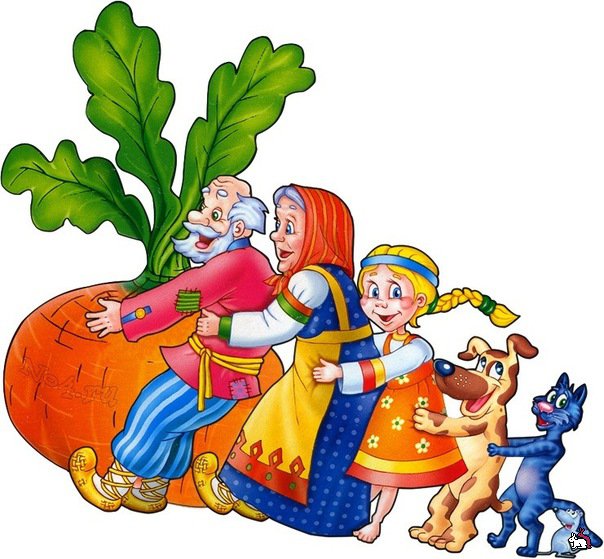 Вчитель: Кожемяченко С.А.Клас: 1-А	2013 - 2014 н. р. 